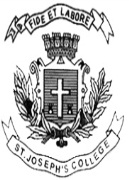 ST. JOSEPH’S COLLEGE (AUTONOMOUS), BANGALORE – 27III SEMESTER BA: SEMESTER EXAMINATION: OCTOBER 2021(Examination conducted in March 2022)OE 319 - Optional EnglishTime- 2 ½ hrs                                                                                     Max Marks- 70Instructions:This paper is meant for EJP students who joined after 2020The paper has FOUR SECTIONS and TWO printed pages.You are not allowed to use a dictionary.Don’t exceed the word limit.Answer ANY ONE of the questions given below in about 300 words. (15 marks)How is a morpheme different from a phoneme? Examine the idea of the lexeme, and explain the ideas of simple, complex and compound words.How does a word tree help us understand word-formation processes? Explain using three examples.Answer ANY TWO of the following in about 200 words each: (2x10=20)Who is the more intelligent woman in As You Like It: Rosalind, Celia, or Rosalind when she plays Ganymede? Give reasons for your answer.Comment on the romance between Touchstone and Audrey.What did you gain from reading Stephen Greenblatt this semester?Annotate the following extracts in about 200 words each. (2x10=20 marks)Your note must identify the text, locate this extract in terms of what transpires before and after, and pay close attention to textual devices, syntactic processes and other distinctive features:EXTRACT AHath not old custom made this life more sweet Than that of painted pomp? Are not these woodsMore free from peril than the envious court?Here feel we not the penalty of Adam,EXTRACT BAnd bearded like the pard,Jealous in honour, sudden, and quick in quarrel,Seeking the bubble reputationEven in the cannon’s mouth;Read this sonnet by Shakespeare and attempt a reading using what you have learnt of interpretation this semester. Your response should not exceed 200 words                                                                           (15 marks) That thou hast her, it is not all my grief,And yet it may be said I loved her dearly;That she hath thee is of my wailing chief,A loss in love that touches me more nearly.Loving offenders, thus I will excuse ye:Thou dost love her because thou know’st I love her,And for my sake even so doth she abuse me,Suff’ring my friend for my sake to approve her.If I lose thee, my loss is my love’s gain,And losing her, my friend hath found that loss;Both find each other, and I lose both twain,And both for my sake lay on me this cross.But here’s the joy: my friend and I are one;Sweet flattery! then she loves but me alone..